FOiS -13.05Temat: Obywatel w urzędzieObywatel to członek społeczeństwa, mający określone uprawnienia i obowiązki zastrzeżone przez prawo i konstytucję.
Główne urzędy w Polsce z których korzysta każdy obywatel to: Urząd miasta dla osób mieszkających w mieście / Urząd gminy dla osób mieszkających na wsi         Urząd pocztowyUrząd skarbowyUrząd pracyJakie sprawy można załatwić w urzędzie miasta lub urzędzie gminy?W tym urzędzie można załatwić:wyrobić dowód osobisty, akt urodzenia, ślubu i zgonuzameldować się,wymeldować się,zgłosić kłopotliwą sprawę, która dzieje się w Twoim miejscu zamieszkania,porozmawiać z prezydentem miasta, lub wójtem gminy, zapłacić podatek za dom, działkę, psa,zarejestrować i wyrejestrować pojazd,złożyć wniosek o przyznanie lokalu mieszkalnego,zawrzeć związek małżeński – Urząd Stanu Cywilnego,złożyć wniosek o wycinkę drzew,zezwolenie na budowę, rozbudowę czy rozbiórkę domu,pozwolenie na publiczną zbiórkę darów w gminie, zarejestrować działalność gospodarczą,otrzymać numer PESEL, zapłacić podatki lokalne,Zadanie 1. Spróbuj samodzielnie wypełnić wniosek o dowód osobisty.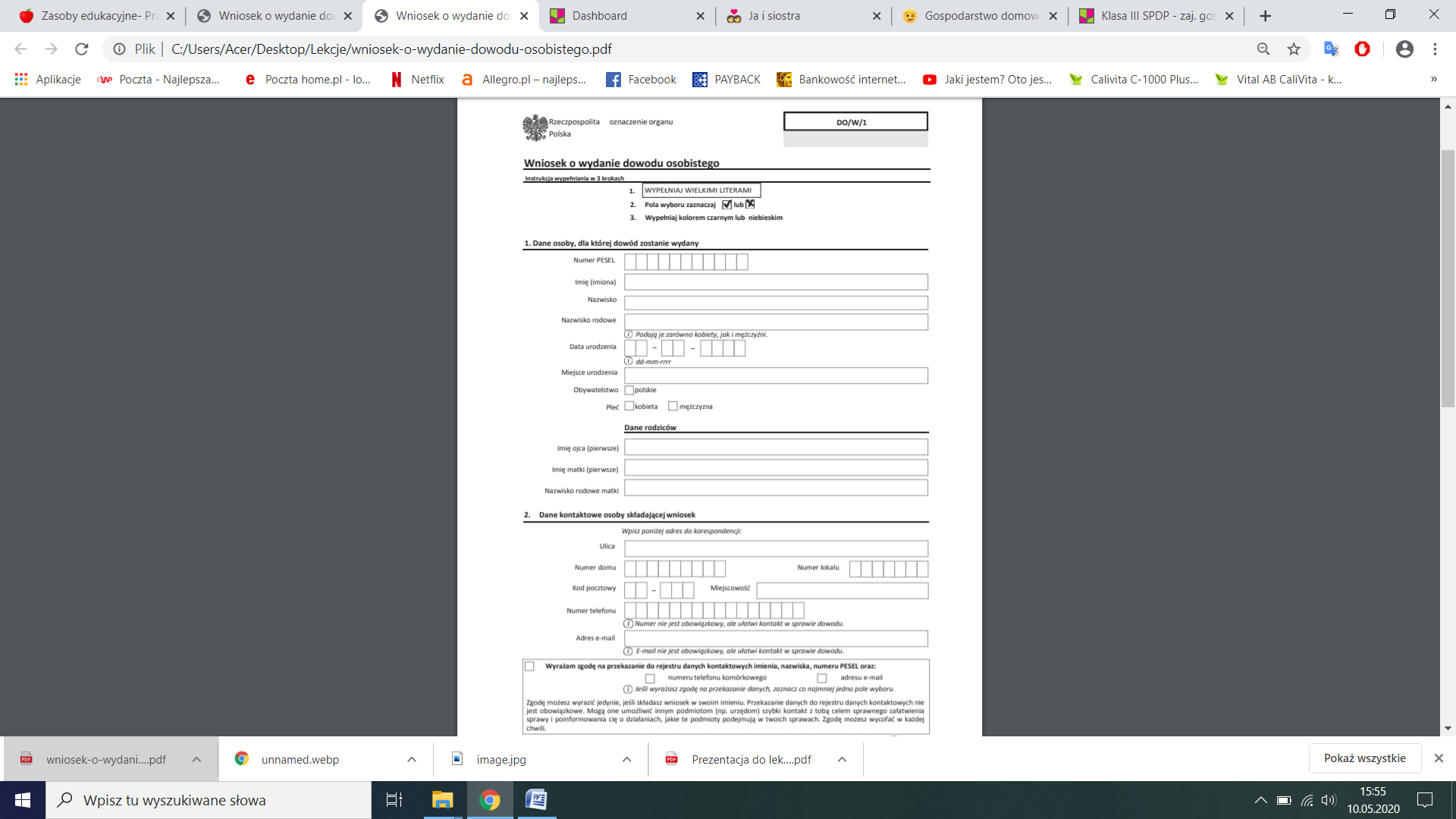 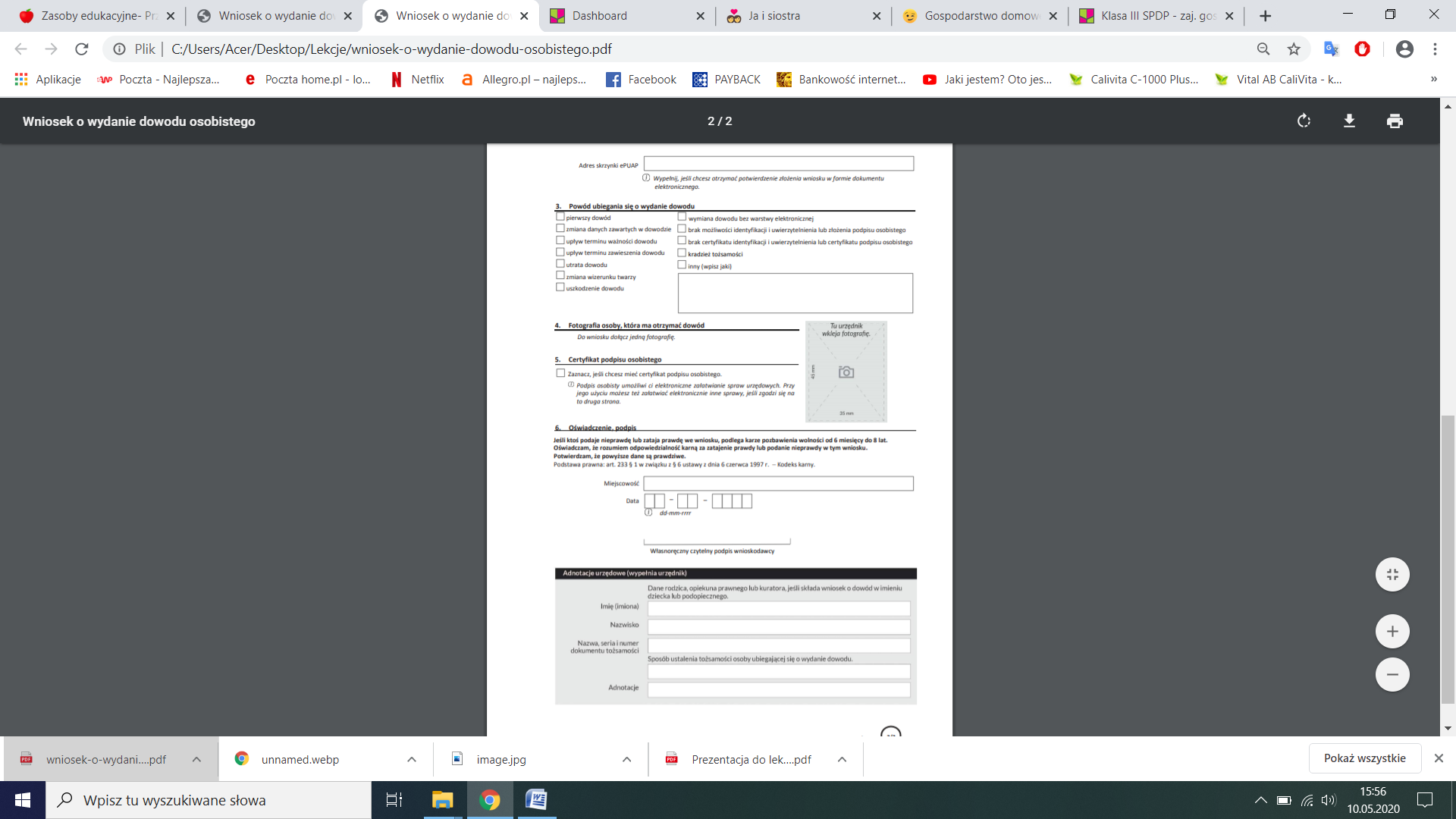 Jakie sprawy można załatwić w urzędzie pracy? W Urzędzie pracy możesz:zarejestrować się jako osoba bezrobotna,otrzymać ofertę pracy,porozmawiać z doradcą zawodowym,uczestniczyć w kursie kwalifikacyjnym,pobierać zasiłek dla bezrobotnych Jakie sprawy można załatwić w urzędzie skarbowym?W Urzędzie skarbowym możesz:zapłacić podatek,złożyć rozliczenie roczne (PIT).